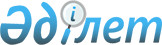 О предоставлении мер социальной поддержки в виде подъемного пособия и кредита для приобретения жилья специалистам здравоохранения, образования, социального обеспечения, культуры, спорта и ветеринарии, прибывшим для работы и проживания в сельские населенные пункты Улытауского районаРешение II сессии Улытауского районного маслихата Карагандинской области от 12 апреля 2012 года N 17. Зарегистрировано Управлением юстиции Улытауского района Карагандинской области 4 мая 2012 года N 8-16-79      Примечание РЦПИ:

      В тексте сохранена авторская орфография и пунктуация.

      В соответствии с подпунктом 15) пункта 1 статьи 6 Закона Республики Казахстан от 23 января 2001 года "О местном государственном управлении и самоуправлении в Республике Казахстан", подпунктом 4) пункта 3 статьи 7 Закона Республики Казахстан от 8 июля 2005 года "О государственном регулировании развития агропромышленного комплекса и сельских территорий", Постановлением Правительства Республики Казахстан от 18 февраля 2009 года N 183 "Об утверждении размеров и Правил предоставления мер социальной поддержки специалистам здравоохранения, образования, социального обеспечения, культуры и спорта, прибывшим для работы и проживания в сельские населенные пункты", районный маслихат РЕШИЛ:



      1. Предоставить специалистам здравоохранения, образования, социального обеспечения, культуры, спорта и ветеринарии, прибывшим для работы и проживания в сельские населенные пункты Улытауского района в 2012 году подъемное пособие в сумме, равной семидесятикратному месячному расчетному показателю на момент подачи заявления и социальную поддержку для приобретения жилья в виде бюджетного кредита в сумме заявленной специалистом, но не превышающей одна тысяча пятисоткратный размер месячного расчетного показателя на момент подачи заявления.



      2. Контроль за исполнением данного решения возложить на постоянную комиссию по бюджету и финансам, по экономическим реформам, по законности и правам граждан.



      3. Настоящее решение вводится в действие со дня официального опубликования.      Председатель сессии,

      секретарь Улытауского

      районного маслихата                        Т. Сейтжанов      И.о. начальника

      государственного учреждения

      "Отдел экономики и бюджетного

      планирования Улытауского района"           К. Омарова

      16.04.2012 г.
					© 2012. РГП на ПХВ «Институт законодательства и правовой информации Республики Казахстан» Министерства юстиции Республики Казахстан
				